SFA Child Care Financial Agreement 55 PA CODE CHAPTERS 3270.123 & 181(c); 3280.123 & 181(c); 3290.123 & 181(c)Name of Child:   Name of Child:   ContractType:# Hours/Wk.Family    CareInfant Hold # Months _____                     InitialChangeNonrefundableRegistration Fee: $110   /   $40Date Pd: Base Weekly Tuition:$Base Weekly Tuition:$Additional Hourly Fee:$Additional Hourly Fee:$Courtesy Vacation Weeks(Preschool Students Not Eligible)                2) Courtesy Vacation Weeks(Preschool Students Not Eligible)                2) Schedule:Our schedule and payment system are based on the half-hour.  Five min. grace periods before/after half-hour are given.  Varies               Swing Shifts- Due monthlyMonday          __________ to __________Tuesday          __________ to __________Wednesday    __________ to __________Thursday        __________ to __________Friday              __________ to __________Saturday         __________ to __________Comment:_______________________________________________________Receipt Email: Payment       Monthly (In advance)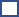 Due Date:         At pick-up/daily                                           Last day of service weekSchedule:Our schedule and payment system are based on the half-hour.  Five min. grace periods before/after half-hour are given.  Varies               Swing Shifts- Due monthlyMonday          __________ to __________Tuesday          __________ to __________Wednesday    __________ to __________Thursday        __________ to __________Friday              __________ to __________Saturday         __________ to __________Comment:_______________________________________________________Receipt Email: Your credit card on file will be charged for any delinquent payments.  Standard contracts can be paid by cash, check, credit card, or Venmo.  All credit/debit card charges incur a 3.5% processing fee/transaction. By law, FSA accounts must be paid weekly.              Schedule:Our schedule and payment system are based on the half-hour.  Five min. grace periods before/after half-hour are given.  Varies               Swing Shifts- Due monthlyMonday          __________ to __________Tuesday          __________ to __________Wednesday    __________ to __________Thursday        __________ to __________Friday              __________ to __________Saturday         __________ to __________Comment:_______________________________________________________Receipt Email: Late Fee: After the 5-minute grace period expires, you will be charged $5.00 per minute. Proceeding a half hour (30 minutes) of tardiness, you will be charged $10.00 per minute. Schedule:Our schedule and payment system are based on the half-hour.  Five min. grace periods before/after half-hour are given.  Varies               Swing Shifts- Due monthlyMonday          __________ to __________Tuesday          __________ to __________Wednesday    __________ to __________Thursday        __________ to __________Friday              __________ to __________Saturday         __________ to __________Comment:_______________________________________________________Receipt Email: Contracts: Payment due is based on your child’s reservation/contracted time plus any additional hours. SERVICE IS CONSIDERED RENDERED by placing child on schedule and tuition is DUE AS AGREED.Schedule:Our schedule and payment system are based on the half-hour.  Five min. grace periods before/after half-hour are given.  Varies               Swing Shifts- Due monthlyMonday          __________ to __________Tuesday          __________ to __________Wednesday    __________ to __________Thursday        __________ to __________Friday              __________ to __________Saturday         __________ to __________Comment:_______________________________________________________Receipt Email: Incoming Infants: We will hold your infant’s spot for a maximum of 3 months in advance.  A nonrefundable $100/month fee is due by the first of every month to keep your infant on the roster.  SERVICES TO BE PROVIDED AS PART OF THE DAY CARE:Quality childcare Healthy snacksPack-n-play/sleep mat, sheet, and blanketChild service report that details growth and development every 6 monthsEXTRA SERVICES TO BE PROVIDED AT AN ADDITIONAL FEE (IF APPLICABLE):PERSON(S) DESIGNATED BY PARENT TO WHOM CHILD MAY BE RELEASED:ParentsI, the Parent/Guardian:Received Parent Handbook at time of enrollment and agree to ALL policies. (§ 3270.121, 3280.121,3290.121)Agree to have a current credit card on file and for it to be used to keep my contract in good standing.Agree to pay Weekly Base/Daily Tuition regardless of if my child attends as service is considered rendered.Agree to update the Emergency Contact/Health Report/Parental Consent form information whenever changes occur or every 3/6 months at a minimum. (§ 3270.124, 3280.124, 3290.124)Agree to sign Unenrollment form and provide 30-day+(Plus) notice to terminate/change contract.Agree SFA can terminate this contract for any reason due to parental abuse of staff/school/policies.Agree to be personally responsible for retaining records for tax/personal purposes. Agree to provide copies of IEP/IFSP (if applicable) and have SFA an active part of my child’s intervention plan.Understand that any account not in good standing will go to magistrate and attorney/court fees apply.________________________________  _________     ______________________________  ____________     Signature – Operator                        Date                Signature – Parent or Guardian                 DateDATE OF CHILD’S ADMISSION:PERIODIC REVIEW: COMPLETE FEBRUARYI have updated and agree to all information hereinCONTRACT DURATION:             PARENT/GUARDIAN SIGNATURE                           DATEDATE OF WITHDRAWAL:             PARENT/GUARDIAN SIGNATURE                           DATE